Адаптированная рабочая программа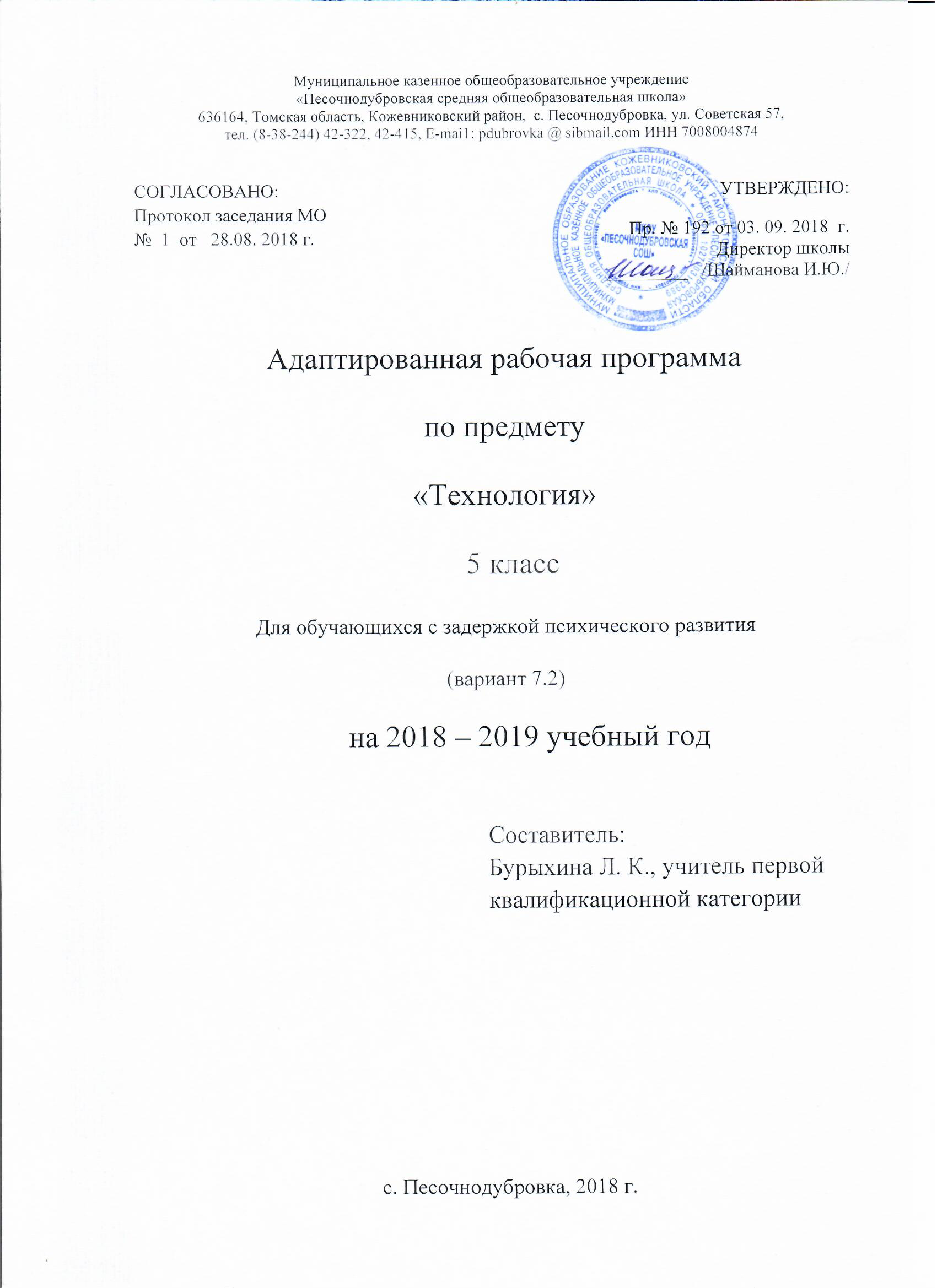 по предмету«Информатика»Для обучающихся с задержкой психического развития(вариант 7.1)  8 класс      на 2018 – 2019 учебный годс. Песочнодубровка, 2018 г.ПОЯСНИТЕЛЬНАЯ ЗАПИСКААдаптированная программа по информатике и ИКТ составлена на основе методических рекомендаций Министерства образования об организации образовательного процесса, обучающихся с ограниченными возможностями здоровья, а также на основе дидактического пособия «Информатика и ИКТ 8 класс» для школьников, обучающихся по адаптированной программе (вариант 7.1).Адаптированная рабочая программа для обучающихся с ограниченными возможностями здоровья 7.1 разработана на основе следующих нормативных документов:Федеральный закон от 29 декабря 2012 года №273-ФЗ «Об образовании в Российской Федерации»;Адаптированной образовательной программы основного общего образования МКОУ «Песочнодубровская  СОШ»; (Приказ № 102 от 31.08.2015г.)Устав МКОУ «Песочнодубровская СОШ»;Локальные акты школы.Введение учебного предмета «Информатика и ИКТ» способствует принципу коррекционной направленности образовательного процесса, который является ведущим. Особое внимание уделено использованию информационных технологий в жизни, предмет даёт целенаправленную подготовку обучающихся к использованию информационных и коммуникационных технологий в процессе различных видов деятельности.Цели изучения курса:общекультурная цель – ознакомление учащихся с компьютерами, распространённой частью «культурного ландшафта» - среды обитания современного человека – и формирование мировоззрения ребёнка;технологическая цель – приобретение навыков работы на компьютере;коррекционная цель – способствовать развитию высших психических функций (памяти, мышления, внимания, воображения и др.).Основная задача курса: усвоение учащимися правил работы и поведения при общении с компьютером; приобретение учащимися навыков использования простейших тренажёров в работе на клавиатуре; использование на занятиях упражнений с игровыми программами с целью развития моторики пальцев; использование компьютерных знаний на уроках.Цель: – формирование поколения, готового жить в современном информационном обществе, насыщенном средствами хранения, переработки и передачи информации на базе новых информационных технологий. Умея работать с необходимыми в повседневной жизни с вычислительными и информационными системами, базами данных; электронными таблицами, информационными системами, человек приобретает новое видение мира. Задачи программы обеспечить овладение учащимися основами знаний о процессах получения, преобразования и хранения информации и на этой основе раскрыть учащимся роль информатики в формировании современной научной картины мира; значение информационных технологий;овладевать умениями работать с различными видами информации с помощью компьютера и других средств информационных и коммуникационных технологий (ИКТ), организовывать собственную информационную деятельность и планировать ее результаты;развивать познавательные интересы, интеллектуальные и творческие способности средствами ИКТ; Общая характеристикаОдним из важнейших принципов в обучении детей с ОВЗ является принцип наглядности. Прежде всего, он предполагает построение учебного процесса с опорой на конкретные предметы, образы и действия, непосредственно воспринимаемые ими.Не менее важен и мотивационный момент в обучении. Детям с нарушениями развития сложно выучить и понять такие абстрактные понятия, как «информация», «алгоритм», «программа». Поэтому обучение должно проходить в форме игры, где на основе ситуаций, близких и понятных школьнику, рассматриваются основные понятия. Важно дать ребёнку не название того или иного явления, а сформировать понимание информационных процессов и свойств информации и научить пользоваться полученными знаниями в повседневной деятельности.Процесс обучения в школе детей с ОВЗ выполняет образовательную, воспитательную и развивающую функции.Наряду с этим следует выделить и специфическую – коррекционную функцию. Реализация этих функций обеспечивает комплексный подход к процессу формирования всесторонне развитой личности.Процесс обучения в школе детей с ОВЗ выполняет образовательную, воспитательную и развивающую функции.Наряду с этим следует выделить и специфическую – коррекционную функцию. Реализация этих функций обеспечивает комплексный подход к процессу формирования всесторонне развитой личности.Целью коррекционно – воспитательной работы с детьми и подростками с ОВЗ является их социальная адаптация, трудоустройство и дальнейшее приспособление к условиям жизни в тех случаях, когда они бывают включены в окружающую их социальную среду.ОПИСАНИЕ МЕСТА УЧЕБНОГО ПРЕДМЕТА В УЧЕБНОМ ПЛАНЕ	Рабочая программа в 8 классе рассчитана на 1 час в неделю на протяжении учебного года, то есть 34 часа в год. Программой предусмотрено проведение: практические работы – 18, контрольные работы – 2.Описание ценностных ориентиров содержания учебного предметаВведение в программу обучения умственно – отсталых детей информатики в силу своих структурных особенностей и общеразвивающего  содержания открывает широкие возможности для интеллектуального развития ребёнка. В целом можно сказать, что обучение «особых» детей работе на персональном компьютере при правильной организации является развивающим для всех компонентов мыслительной деятельности: мотивационного, регуляционного и операционного.В работе с обучающимися с задержкой психического развития особое внимание необходимо уделять не столько теоретическому материалу курса, сколько развивающим возможностям компьютера. С учётом этого рабочей программой предусмотрено обучение, которое целиком отводится на освоение детьми способов работы с персональным компьютером, изучение управляющих клавиш, изучение графического, азам текстового редакторов, знакомство с алфавитно – цифровой клавиатурой, в небольшом объёме включаются творческие задания, работа со словом, простейшие текстовые редакторы Блокнот и WordPad, простейший графический редактор Paint, программа для простейших вычислений Калькулятор.Планируемые результаты изучения учебного предметаЛичностные, метапредметные и предметные результаты освоения информатикиЛичностные результаты – это сформировавшаяся в образовательном процессе система ценностных отношений учащихся к себе, другим участникам образовательного процесса, самому образовательному процессу, объектам познания, результатам образовательной деятельности. Основными личностными результатами, формируемыми при изучении информатики в основной школе, являются:наличие представлений об информации как важнейшем стратегическом ресурсе развития личности, государства, общества;понимание роли информационных процессов в современном мире;владение первичными навыками анализа и критичной оценки получаемой информации;ответственное отношение к информации с учетом правовых и этических аспектов ее распространения;развитие чувства личной ответственности за качество окружающей информационной среды;способность увязать учебное содержание с собственным жизненным опытом, понять значимость подготовки в области информатики и ИКТ в условиях развития информационного общества;готовность к повышению своего образовательного уровня и продолжению обучения с использованием средств и методов информатики и ИКТ;способность и готовность к общению и сотрудничеству со сверстниками и взрослыми в процессе образовательной, общественно-полезной, учебно-исследовательской, творческой деятельности;способность и готовность к принятию ценностей здорового образа жизни за счет знания основных гигиенических, эргономических и технических условий безопасной эксплуатации средств ИКТ.Метапредметные результаты – освоенные обучающимися на базе одного, нескольких или всех учебных предметов способы деятельности, применимые как в рамках образовательного процесса, так и в других жизненных ситуациях. Основными метапредметными результатами, формируемыми при изучении информатики в основной школе, являются:владение общепредметными понятиями «объект», «система», «модель», «алгоритм», «исполнитель» и др.;владение информационно-логическими умениями: определять понятия, создавать обобщения, устанавливать аналогии, классифицировать, самостоятельно выбирать основания и критерии для классификации, устанавливать причинно-следственные связи, строить логическое рассуждение, умозаключение (индуктивное, дедуктивное и по аналогии) и делать выводы;владение умениями самостоятельно планировать пути достижения целей; соотносить свои действия с планируемыми результатами, осуществлять контроль своей деятельности, определять способы действий в рамках предложенных условий, корректировать свои действия в соответствии с изменяющейся ситуацией; оценивать правильность выполнения учебной задачи;владение основами самоконтроля, самооценки, принятия решений и осуществления осознанного выбора в учебной и познавательной деятельности;владение основными универсальными умениями информационного характера: постановка и формулирование проблемы; поиск и выделение необходимой информации, применение методов информационного поиска; структурирование и визуализация информации; выбор наиболее эффективных способов решения задач в зависимости от конкретных условий; самостоятельное создание алгоритмов деятельности при решении проблем творческого и поискового характера;владение информационным моделированием как основным методом приобретения знаний: умение преобразовывать объект из чувственной формы в пространственно-графическую или знаково-символическую модель; умение строить разнообразные информационные структуры для описания объектов; умение «читать» таблицы, графики, диаграммы, схемы и т.д., самостоятельно перекодировать информацию из одной знаковой системы в другую; умение выбирать форму представления информации в зависимости от стоящей задачи, проверять адекватность модели объекту и цели моделирования;ИКТ-компетентность – широкий спектр умений и навыков использования средств информационных и коммуникационных технологий для сбора, хранения, преобразования и передачи различных видов информации, навыки создания личного информационного пространства (обращение с устройствами ИКТ; фиксация изображений и звуков; создание письменных сообщений; создание графических объектов; создание музыкальных и звуковых сообщений; создание, восприятие и использование гипермедиасообщений; коммуникация и социальное взаимодействие; поиск и организация хранения информации; анализ информации).Предметные результаты  включают в себя: освоенные обучающимися в ходе изучения учебного предмета умения специфические для данной предметной области, виды деятельности по получению нового знания в рамках учебного предмета, его преобразованию и применению в учебных, учебно-проектных и социально-проектных ситуациях, формирование научного типа мышления, научных представлений о ключевых теориях, типах и видах отношений, владение научной терминологией, ключевыми понятиями, методами и приемами. В соответствии с федеральным государственным образовательным стандартом общего образования основные предметные результаты изучения информатики в основной школе отражают:формирование информационной и алгоритмической культуры; формирование представления о компьютере как универсальном устройстве обработки информации; развитие основных навыков и умений использования компьютерных устройств;формирование представления об основных изучаемых понятиях: информация, алгоритм, модель – и их свойствах;развитие алгоритмического мышления, необходимого для профессиональной деятельности в современном обществе; развитие умений составить и записать алгоритм для конкретного исполнителя; формирование знаний об алгоритмических конструкциях, логических значениях и операциях; знакомство с одним из языков программирования и основными алгоритмическими структурами — линейной, условной и циклической;формирование умений формализации и структурирования информации, умения выбирать способ представления данных в соответствии с поставленной задачей — таблицы, схемы, графики, диаграммы, с использованием соответствующих программных средств обработки данных;формирование навыков и умений безопасного и целесообразного поведения при работе с компьютерными программами и в Интернете, умения соблюдать нормы информационной этики и права.СОДЕРЖАНИЕ КУРСА ИНФОРМАТИКИ И ИКТСодержание учебного предмета.Математические основы информатики (9 ч)Общие сведения о системах счисления. Понятие о непозиционных и позиционных системах счисления. Знакомство с двоичной, восьмеричной и шестнадцатеричной системами счисления, запись в них целых десятичных чисел от 0 до 1024. Перевод небольших целых чисел из двоичной системы счисления в десятичную. Двоичная арифметика.Компьютерное представление целых чисел. Представление вещественных чисел.Высказывания. Логические операции. Логические выражения. Построение таблиц истинности для логических выражений. Свойства логических операций. Решение логических задач.  Логические элементы.Аналитическая деятельность:анализировать любую позиционную систему как знаковую систему;определять диапазон целых чисел в  n-разрядном представлении;анализировать логическую структуру высказываний;анализировать простейшие электронные схемы.Практическая деятельность:переводить небольшие (от 0 до 1024) целые числа из десятичной системы счисления в двоичную, восьмеричную, шестнадцатеричную и обратно;выполнять операции сложения и умножения над небольшими двоичными числами;строить таблицы истинности для логических выражений;вычислять истинностное значение логического выражения.Основы алгоритмизации (7 ч)Понятие исполнителя. Неформальные и формальные исполнители. Учебные исполнители (Робот, Чертёжник, Черепаха, Кузнечик, Водолей, Удвоитель и др.) как примеры формальных исполнителей. Их назначение, среда, режим работы, система команд.Понятие алгоритма как формального описания последовательности действий исполнителя при заданных начальных данных. Свойства алгоритмов. Способы записи алгоритмов.Алгоритмический язык – формальный язык для записи алгоритмов. Программа – запись алгоритма на алгоритмическом языке. Непосредственное и программное управление исполнителем. Линейные программы. Алгоритмические конструкции, связанные с проверкой условий: ветвление и повторение. Разработка алгоритмов: разбиение задачи на подзадачи, понятие вспомогательного алгоритма.Понятие простой величины. Типы величин: целые, вещественные, символьные, строковые, логические. Переменные и константы. Знакомство с табличными величинами (массивами). Алгоритм работы с величинами – план целенаправленных действий по проведению вычислений при заданных начальных  данных с использованием промежуточных результатов. Управление, управляющая и управляемая системы, прямая и обратная связь. Управление в живой природе, обществе и технике.Аналитическая деятельность:приводить примеры формальных и неформальных исполнителей;придумывать задачи по управлению учебными исполнителями;выделять примеры ситуаций, которые могут быть описаны с помощью линейных алгоритмов, алгоритмов с ветвлениями и циклами;определять по блок-схеме, для решения какой задачи предназначен данный алгоритм;анализировать изменение значений величин при пошаговом выполнении алгоритма;определять по выбранному методу решения задачи, какие алгоритмические конструкции могут войти в алгоритм;осуществлять разбиение исходной задачи на подзадачи;сравнивать различные алгоритмы решения одной задачи.Практическая деятельность:исполнять готовые алгоритмы для конкретных исходных данных;преобразовывать запись алгоритма с одной формы в другую;строить цепочки команд, дающих нужный результат при конкретных исходных данных для исполнителя арифметических действий;строить цепочки команд, дающих нужный результат при конкретных исходных данных для исполнителя, преобразующего строки символов;составлять линейные алгоритмы по управлению учебным исполнителем;составлять алгоритмы с ветвлениями по управлению учебным исполнителем;составлять циклические алгоритмы по управлению учебным исполнителем;строить арифметические, строковые, логические выражения и вычислять их значения; строить алгоритм (различные алгоритмы) решения задачи с использованием основных алгоритмических конструкций и подпрограмм.Начала программирования  на языке Паскаль (18 ч)Язык программирования. Основные правила одного из процедурных языков программирования (Паскаль, школьный алгоритмический язык и др.): правила представления данных; правила записи основных операторов (ввод, вывод, присваивание, ветвление, цикл) и вызова вспомогательных алгоритмов; правила записи программы. Этапы решения задачи на компьютере: моделирование – разработка алгоритма – кодирование – отладка – тестирование. Решение задач по разработке и выполнению программ в выбранной среде программирования. Аналитическая деятельность:анализировать готовые программы;определять по программе, для решения какой задачи она предназначена;выделять этапы решения задачи на компьютере.Практическая деятельность:программировать линейные алгоритмы, предполагающие вычисление арифметических, строковых и логических выражений;разрабатывать программы, содержащие оператор/операторы ветвления (решение линейного неравенства, решение квадратного уравнения и пр.), в том числе с использованием логических операций;разрабатывать программы, содержащие оператор (операторы) цикла.К концу обучения в  8 классе ученик достигнет следующих результатов:Выпускник научится: выполнять ТБ и правила поведения в кабине информатики и при работе за компьютером; Знать состав  основных устройств компьютера, их назначение; элементы диалогового окна; объекты Рабочего стола; Работать в текстовом редакторе;  в графическом редакторе:составлять линейные алгоритмы управления исполнителями и записывать их на выбранном алгоритмическом языке (языке программирования);создавать алгоритмы для решения несложных задач, используя конструкции ветвления (в том числе с логическими связками при задании условий) и повторения;создавать и выполнять программы для решения несложных алгоритмических задач в выбранной  среде программирования.Выпускник получит возможность научиться:кодировать и декодировать информацию при известных правилах кодирования;переводить единицы измерения количества информации; оценивать количественные  параметры информационных объектов и процессов: объем памяти, необходимый для хранения информации; скорость передачи информации;записывать в двоичной системе целые числа от 0 до 256; записывать и преобразовывать логические выражения с операциями И, ИЛИ, НЕ; определять значение логического выражения;формально исполнять алгоритмы для конкретного исполнителя с фиксированным набором команд, обрабатывающие цепочки символов или списки, записанные на естественном и алгоритмическом языках; формально исполнять алгоритмы, описанные с использованием конструкций  ветвления (условные операторы) и повторения (циклы);использовать стандартные алгоритмические конструкции для построения алгоритмов для формальных исполнителей.УЧЕБНО-МЕТОДИЧЕСКОГО И ПРОГРАММНОГО ОБЕСПЕЧЕНИЯ ПО ИНФОРМАТИКЕ И ИКТ.Авторский учебно-методический комплект по курсу информатики 8 классаБосова Л.Л., Босова А. Ю.  Информатика: учебник для 8 класса. – М.: БИНОМ. Лаборатория знаний, 2015. Босова Л.Л. Информатика: рабочая тетрадь для 8 класса. – М.: БИНОМ. Лаборатория знаний, 2015.Босова Л.Л., Босова А.Ю. Информатика. 7–9 классы : методическое пособие. – М.: БИНОМ. Лаборатория знаний, 2013.Босова Л.Л., Босова А.Ю. Электронное приложение к учебнику  «Информатика. 8 класс»     Босова Л.Л., Босова А.Ю. Уроки информатики в 5–9 классах: методическое пособие. – М.: БИНОМ. Лаборатория знаний, 2012.Босова Л.Л., Босова А.Ю., Коломенская Ю.Г. Занимательные задачи по информатике. – М.: БИНОМ. Лаборатория знаний, 2006.Босова Л.Л. Набор цифровых образовательных ресурсов «Информатика 5-9». – М.: БИНОМ. Лаборатория знаний, 2011.ПЕРЕЧЕНЬ СРЕДСТВ ИКТ, НЕОБХОДИМЫХ ДЛЯ РЕАЛИЗАЦИИ ПРОГРАММЫАппаратные средства:компьютер;проектор;принтер;устройства для ручного ввода текстовой информации и манипулирования экранными объектами – клавиатура и мышь.Программные средства:операционная система Windows;текстовый редактор Блокнот;приложение Калькулятор;графический редактор Paint;текстовый редактор WordPad.Технические средства обучения:классная маркерная доска с набором магнитов для крепления таблиц, постеров и картинок;мультимедийный проектор;интерактивная доска;персональный компьютер для учителя;персональный компьютер для учащихся (9 шт.)МФУ.Тематическое планированиеСоставитель:   Бурыхина Л. К., учитель первой квалификационной категории№п/пТема урокаВиды деятельностиКол-во часовВид контроля, измерители датаТБ. Общие сведения о системах счисления. Двоичная система счисления. выполнять операции сложения и умножения над небольшими двоичными числами.1текущийВосьмеричная и шестнадцатеричные системы счисления. Двоичная арифметика.переводить небольшие (от 0 до 1024) целые числа из десятичной системы счисления в двоичную (восьмеричную, шестнадцатеричную.1текущий Пр №1Представление целых чисел. Представление вещественных чисел.строить арифметические, строковые, логические выражения и вычислять их значения.1текущийМножество. Операции над множествами.выявлять общее и отличия в разных позиционных системах счисления.1текущий Пр № 2Элементы алгебры логики. Логические операции.анализировать логическую структуру высказываний.1текущийРешение логических задач с помощью таблиц истинности.строить таблицы истинности для логических выражений.1текущий Пр № 3Решение логических задач путем преобразования логических выражений. Подготовка к контрольному тестированию.вычислять истинностное значение логического выражения.1текущийОбобщение и систематизация основных понятий темы «Математические основы информатики». Контрольное тестирование № 1 по теме «Математические основы информатики»выявлять различие в унарных, позиционных и непозиционных системах счисления.1тестАлгоритмы и исполнители исполнять готовые алгоритмы для конкретных исходных данных.1текущийСпособы записи алгоритмов.сравнивать различные алгоритмы решения одной задачи.1текущийОбъекты алгоритмов.программировать линейные алгоритмы1текущийАлгоритмическая конструкция следование.исполнять готовые алгоритмы для конкретных исходных данных.1текущийАлгоритмическая конструкция ветвление. Полная форма ветвления. Неполная форма ветвленияразрабатывать программы, содержащие оператор/операторы ветвления.1текущийАлгоритмическая конструкция ветвление. Полная форма ветвления. Неполная форма ветвления.преобразовывать запись алгоритма с одной формы в другую.1текущийАлгоритмическая конструкция повторение.предполагающие вычисление арифметических, строковых и логических выражений.1текущийОбобщение и систематизация основных понятий темы «Основы алгоритмизации». Контрольное тестирование № 2 по теме  «Основы алгоритмизации»решение линейного неравенства, решение квадратного уравнения1тестАлфавит и словарь языка программирования Паскаль. Типы данных используемых в языке Паскаль. нахождение минимального (максимального) значения в данном массиве1текущийСтруктура программы на языке Паскаль. Оператор присваивания.подсчёт количества элементов массива, удовлетворяющих некоторому условию1текущийВывод данных. Первая программа на языке Паскаль.нахождение суммы всех элементов массива1текущийОрганизация ввода и вывода данных.нахождение количества и суммы всех четных элементов в массиве.1текущийПрограммирование линейных алгоритмов. Числовые типы данныхопределять по блок-схеме, для решения какой задачи предназначен данный алгоритм.1текущийСимвольный и строковый типы данных.определять по блок-схеме, для решения какой задачи предназначен данный алгоритм.1текущийЛогический тип данных.Уметь делать  сортировку элементов массива 1текущийПрограммирование разветвляющихся алгоритмов.формально исполнять алгоритмы для конкретного исполнителя.1текущийСоставной оператор.формально исполнять алгоритмы.1текущийМногообразие способов записи ветвлений.Записывать алгоритмы на естественном и алгоритмическом языках.1текущийПрограммирование циклов с заданным условием продолжения работы.Записывать алгоритмы на естественном и алгоритмическом языках.1текущийАнализ работы программ, содержащих циклы с заданным условием окончания работы.использовать стандартные алгоритмические конструкции для построения алгоритмов для формальных исполнителей1текущийАнализ работы программ, содержащих циклы с заданным числом повторений.использовать стандартные алгоритмические конструкции для построения алгоритмов для формальных исполнителей1текущийРазличные варианты программирования циклического алгоритма.разрабатывать программы, содержащие оператор (операторы) цикла.1текущийРешение задач.Решение задач с использованием логических операций.1текущийРешение задач.Решение задач с использованием логических операций.1текущийПодготовка к контрольному тестированию по теме «Начала программирования» Применять знания на практике1текущийКонтрольное тестирование № 3 по теме «Начала программирования»Решать задачи с использованием программирования.1тест